09.06.2021  № 1064О внесении изменений в постановление администрации города Чебоксары от 28.02.2020 № 435 «О включении в кадровый резерв администрации города Чебоксары»На основании распоряжения администрации города Чебоксары о переводе работника на другую работу от 03.06.2021 № 174-лс администрация города Чебоксары п о с т а н о в л я е т: 1. Внести в приложение к постановлению администрации города Чебоксары от 28.02.2020 № 435 «О включении в кадровый резерв администрации города Чебоксары» изменение, исключив из списка лиц, включенных в кадровый резерв администрации города Чебоксары, Бегунову Елену Ивановну, Кучатову Дину Решатовну.2. Управлению информации, общественных связей и молодежной политики администрации города Чебоксары опубликовать настоящее постановление в средствах массовой информации.3. Настоящее постановление вступает в силу со дня его официального опубликования.4. Контроль  за исполнением  настоящего постановления возложить на заместителя главы администрации города Чебоксары – руководителя аппарата  Петрова А.Н.Глава администрации  города Чебоксары 	                            А.О. ЛадыковЧăваш РеспубликиШупашкар хулаАдминистрацийěЙЫШĂНУ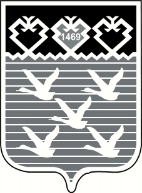 Чувашская РеспубликаАдминистрациягорода ЧебоксарыПОСТАНОВЛЕНИЕ